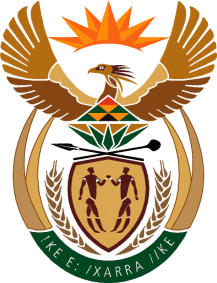 MINISTRY: PUBLIC SERVICE AND ADMINISTRATIONREPUBLIC OF SOUTH AFRICANATIONAL ASSEMBLYQUESTION FOR WRITTEN REPLY QUESTION NO.: 3560.						Mr D J Maynier (DA) to ask the Minister of Public Service and Administration:Whether the cost containment measures outlined in National Treasury Instruction 01 of 2013/2014 have been included as a prescription in the revised Ministerial Handbook; if not, why not; if so, what are the relevant details?						         NW4227EREPLY	The National Treasury Instruction paragraph 1.2 states that, “cost containment measures related to Executive Authorities will be prescribed in the Revised Ministerial Handbook. The process to review the Ministerial Handbook is at advance stages of completion. The Inter-Ministerial Committee established for this purpose met on 17 November 2015 to finalise its inputs. The matter will now be submitted to the Cabinet Secretariat for further processing to the Cabinet for approval 